BML-VA Consolle microfonicaConsolle microfonica in acciaio verniciato nero opaco, completa di gooseneck con microfono dinamico.Collegabile al modulo MCM-VA o al modulo locale CRM-VA con cavo UTP cat.5 e connettore RJ45. Tasto "TALK", led "verde" e "rosso". Alimentazione tramite cavo RJ45 proveniente dal modulo MCM-VA o al modulo CRM-VA o tramite alimentatore locale (ALCM24V non incluso). Accessorio PCB-CHIME (din-don) non incluso.Le caratteristiche richieste si riferiscono al modello BLUEPRINT BML-VA o similare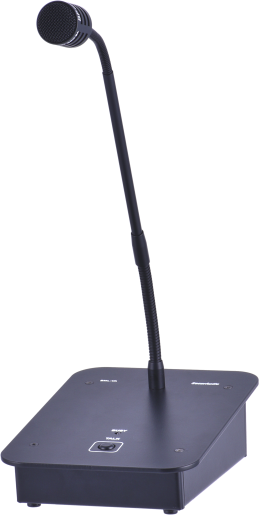 